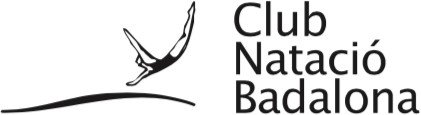 BUTLLETA D’INSCRIPCIÓ ESCOLA DE TRIATLÓJo, 		,amb DNI 	 pare/mare/tutor de 	,amb DNI 	 autoritzo a realitzar els entrenaments i acitivtats de l’escola de triatló  durant la TEMPORADA  …………………  (incloses, pels majors de 16a, les sortides puntuals en bici de dissabte amb l’equip adult de la secció i la presencia d’un entrenador responsable del Club).Jo, 	, Tutor/a per la present autoritzo al Club Natació Badalona a girar-me els rebuts que corresponguin  com a soci d’aquesta  entitat al compte següent: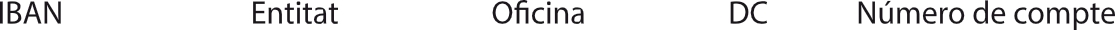 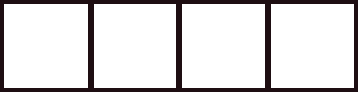 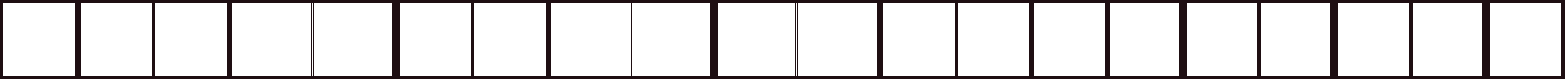 A Badalona, el 	de/d’ 	de 20 	Signat:Opció A	ALEVÍ I INFANTIL Edat: de 10-11 o 12-13 anys.Entrenament presencial de cursa a peu  Dilluns.                                                                                     Entrenament presencial de natació  Divendres.                                                                                     Entrenaments presencials1er i 3er Dissabtes de cada mes (BTT, tècnica, activitat multidisciplinar). Opció B	CADET I JUNIOREdat: 14-15, 16-17 i 18-19 anys 	Entrenaments presencials de cursa a peu Dilluns / Dimecres (Pistes d’atletisme).                                                                                                                                                Entrenaments presencials de Natació Dimarts i Dijous.
Activitat de Club Dissabtes  (Entrenament de ciclisme, transicions, tècnica...) QUOTA        22€/MES*En totes les categories és obligatòri ser soci/a del Club, disposar de la llicència en vigor i del trimono. AUTORITZACIÓ ÚS DE LA IMATGE En compliment del que disposa el Reglament (UE) 2016/679 de Protecció de Dades Personals (RGPD), la Llei Orgànica 3/2018 de 5 de desembre de 2018 de Protecció de Dades Personals i garantia dels drets digitals (LOPDGDD) i la Llei Orgànica 1/1892 de 5 de maig, sobre dret a l’honor, a la intimitat personal i familiar i a la pròpia imatge, se l’informa que les imatges captades i facilitades del menor, seran tractades per CLUB NATACIÓ BADALONA., amb CIF G08516262  I amb domicili a C/Eduard Maristany, 5-7 – 08912 Badalona (Barcelona), qui actua com a  Responsable del Tractament.Les dades del menor seran tractades amb la finalitat de divulgació de les activitats i esdeveniments portats a terme a l’entitat, utilitzant qualsevol mitjà de comunicació. Les imatges es conservaran durant el temps necessari per a donar compliment a les obligacions legals i contractuals segons la normativa vigent en cada moment. La base legal per al tractament de les dades del menor es el seu consentiment. Les dades seran comunicades a tercers en cas d’obligació legal.Se l’informa que pot exercir els seus drets d’accés, rectificació, supressió, limitació, portabilitat i oposició, així com retirar el seu consentiment per al tractament de les seves dades mitjançant escrit dirigit a cnb@cnbadalona.catPot obtenir més informació sobre els seus drets acudint a la pàgina web de l’Agència Espanyola de Protecció de Dades, així com presentar una reclamació davant d’aquest organisme en cas de considerar-ho oportú. SÓC MENOR DE 14 ANYS(A omplir pel pare, mare o tutor del menor) _________________________________________, amb NIF ___________________, autoritzo el tractament de les dades del meu fill/a o tutelat/a, ____________________________________  per a la finalitat exposada en aquest document. Lloc i data:Nom: Signatura: SÓC MAJOR DE 14 ANYS(A omplir pel menor)_________________________________________, amb NIF ___________________, EXPRESSO EL MEU CONSENTIMENT per a que les meves dades siguin tractades per CLUB NATACIÓ BADALONA per a la finalitat exposada en aquest document.  (A omplir pel pare, mare o tutor del menor)_________________________________________, amb NIF___________________, TINC CONEIXEMENT que el meu fill/a o tutelat/a, ____________________________________ ha donat consentiment per al tractament de les seves dades personals per part de CLUB NATACIÓ BADALONA per a la finalitat exposada en aquest document.  Lloc i data:Nom:                                                        Signatura: 